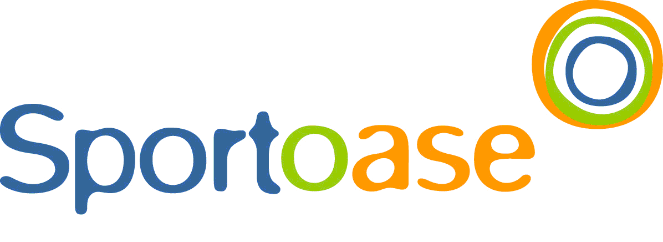 GOEDKEURING BRANDWEER VERENIGING VLAANDEREN :Stempel:									Datum:		Naam:				Handtekening:														--------------	-----------------------------------	----------------------------------	!Dit formulier invullen en doorsturen naar info@brandweervlaanderen.be. Het formulier wordt niet aanvaard zonder handtekening en stempel van BRANDWEER VERENIGING VLAANDEREN )Nuttige info:
Deze korting is niet cumuleerbaar met andere acties, promoties of voordelen.Deze korting is niet geldig en kan niet worden gerecupereerd op reeds betaalde abonnementen.INSCHRIJVINGSFORMULIER Sportoase 2021BRANDWEER VERENIGING VLAANDERENINSCHRIJVINGSFORMULIER Sportoase 2021BRANDWEER VERENIGING VLAANDEREN
Naam + voornaam : 

Naam + voornaam : 

Straat + nr. : 

Straat + nr. : 
Postcode + gemeente : 
Postcode + gemeente : 
Privé-tel.nr. : e-mail : Zone : Korps : 
Sportoase is een centrum van sport, ontspanning en rust. Een plek waar vrije tijd en mensen samenkomen. Fitnessen, zwemmen en groepslessen voor o.a. spinning, zijn maar een stukje van de mogelijkheden die geboden worden.De sportcentra zijn elke weekdag vanaf 07.00u tot 22.30u en tijdens het weekend van 08.00u tot 18.00u, gedurende 362 dagen per jaar. De openingsuren kunnen verschillen van sportoasecentrum tot sportoasecentrum. Op de website van uw Sportoase vindt u de exacte uren van uw centrum.De sportcentra van Sportoase bieden de sportieve leden van BVV een voordeel op de verschillende abonnementen:30% korting op alle jaarabonnementen, 3-maand abonnementen Fitness en 10-beurtenkaart voor groepslessen (vb Spinning) van Sportoase en een verlaagde instap van € 25,00 i.p.v. € 80,00.30% korting op jaarabonnementen voor het zwemmenDe korting is geldig voor de fitnessactiviteiten, de zwembadfaciliteiten en de groepslessen in alle Sportoase sportcentra.De korting is enkel geldig voor u als BVV-lid (geen gezinsleden). De korting geldt ook niet voor losse beurten (enkel voor beurtenkaarten of abonnementen).U kunt de korting bekomen door het presenteren van dit formulier met identiteitskaart aan de kassa.
Sportoase is een centrum van sport, ontspanning en rust. Een plek waar vrije tijd en mensen samenkomen. Fitnessen, zwemmen en groepslessen voor o.a. spinning, zijn maar een stukje van de mogelijkheden die geboden worden.De sportcentra zijn elke weekdag vanaf 07.00u tot 22.30u en tijdens het weekend van 08.00u tot 18.00u, gedurende 362 dagen per jaar. De openingsuren kunnen verschillen van sportoasecentrum tot sportoasecentrum. Op de website van uw Sportoase vindt u de exacte uren van uw centrum.De sportcentra van Sportoase bieden de sportieve leden van BVV een voordeel op de verschillende abonnementen:30% korting op alle jaarabonnementen, 3-maand abonnementen Fitness en 10-beurtenkaart voor groepslessen (vb Spinning) van Sportoase en een verlaagde instap van € 25,00 i.p.v. € 80,00.30% korting op jaarabonnementen voor het zwemmenDe korting is geldig voor de fitnessactiviteiten, de zwembadfaciliteiten en de groepslessen in alle Sportoase sportcentra.De korting is enkel geldig voor u als BVV-lid (geen gezinsleden). De korting geldt ook niet voor losse beurten (enkel voor beurtenkaarten of abonnementen).U kunt de korting bekomen door het presenteren van dit formulier met identiteitskaart aan de kassa.